แบบรายงานจำนวนผลงานวิจัยและนวัตกรรมที่ได้รับการตีพิมพ์เผยแพร่ ประจำปีงบประมาณ พ.ศ. 2561 วิทยาเขตสุโขทัย หมายเหตุ : 1. หากผลงานวิจัยส่งเข้าประกวดหรือได้รับรางวัลโปรดระบุในช่องหมายเหตุ               2. หากผลงานวิจัยได้รับทุนสนับสนุนจากหน่วยงานภายนอกเพื่อต่อยอดผลงานวิจัยเดิม โปรดระบุ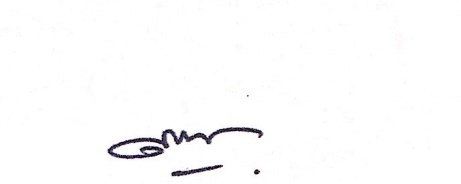 ลำดับที่ชื่อผู้วิจัย(เจ้าของผลงานวิจัย/นวัตกรรม)สังกัดคณะชื่อผลงาน(วิจัย/นวัตกรรม)ผลงานวิจัยหรือนวัตกรรมที่ได้รับการตีพิมพ์เผยแพร่ผลงานวิจัยหรือนวัตกรรมที่ได้รับการตีพิมพ์เผยแพร่ผลงานวิจัยหรือนวัตกรรมที่ได้รับการตีพิมพ์เผยแพร่ผลงานวิจัยหรือนวัตกรรมที่ได้รับการตีพิมพ์เผยแพร่ชื่อวารสารวิชาการ/ ชื่อหน่วยงานที่นำเสนอในเวทีวิชาการแหล่งงบประมาณที่ได้รับจัดสรรแหล่งงบประมาณที่ได้รับจัดสรรแหล่งงบประมาณที่ได้รับจัดสรรแหล่งงบประมาณที่ได้รับจัดสรรผลงานวิจัยได้รับการอ้างอิงจากวารสารวิชาการที่ตีพิมพ์เผยแพร่(โปรดระบุจำนวนครั้งในการอ้างอิง)หมายเหตุลำดับที่ชื่อผู้วิจัย(เจ้าของผลงานวิจัย/นวัตกรรม)สังกัดคณะชื่อผลงาน(วิจัย/นวัตกรรม)ตีพิมพ์ในระดับชาติตีพิมพ์ในระดับนานาชาตินำเสนอในเวทีวิชาการระดับชาตินำเสนอในเวทีวิชาการระดับนานาชาติชื่อวารสารวิชาการ/ ชื่อหน่วยงานที่นำเสนอในเวทีวิชาการเงินงบประมาณแผ่นดิน (สกสว.)เงินรายได้เงินทุนส่วนตัวงบประมาณทุนภายนอก(โปรดระบุชื่อแหล่งทุน)ผลงานวิจัยได้รับการอ้างอิงจากวารสารวิชาการที่ตีพิมพ์เผยแพร่(โปรดระบุจำนวนครั้งในการอ้างอิง)หมายเหตุ1ผศ.อัฐชลากร  เกิดช่างศิลปศาสตร์The Anxiety of Single and Team Athletes of the Institute of Physical Education Sukhothai Camus before the Sport Competition,the 43th Institute of Physical Education Game 2018 ตีพิมพ์ 8 th IPE International Conference, 1428 th IPE International Conference, 1421ผศ.ชัยณรง  มะยมหินศิลปศาสตร์The Anxiety of Single and Team Athletes of the Institute of Physical Education Sukhothai Camus before the Sport Competition,the 43th Institute of Physical Education Game 2018 ตีพิมพ์ 8 th IPE International Conference, 1428 th IPE International Conference, 1421นายไพรวรรณ  ชำนาญจันทร์ศิลปศาสตร์The Anxiety of Single and Team Athletes of the Institute of Physical Education Sukhothai Camus before the Sport Competition,the 43th Institute of Physical Education Game 2018 ตีพิมพ์ 8 th IPE International Conference, 1428 th IPE International Conference, 1422ผศ.ดร.บงกชกร ทองสุกศิลปศาสตร์Economic Behavior Based On The Sufficiency Economy Philosophy of Pkysical Education Sukhothai Campus Studeents. ตีพิมพ์ 8 th IPE International Conference, 61.ตีพิมพ์ 8 th IPE International Conference, 61.3ผศ.ดร.บงกชกร ทองสุกศิลปศาสตร์Exercise Behavior of People in Pitsanulok Province at Chom Nan Chaloemphakiatpublic Park. ตีพิมพ์ 8 th IPE International Conference, 68ตีพิมพ์ 8 th IPE International Conference, 684ผศ.ดร.บงกชกร ทองสุกศิลปศาสตร์The Using of Address Terms In The Heading of Siam Sport Daily Newspaper.ตีพิมพ์ 8 th IPE International Conference, 136.ตีพิมพ์ 8 th IPE International Conference, 136.5นายไพรวรรณ  ชำนาญจันทร์ศิลปศาสตร์Priwan Chamnanjan. Decision Making for Attending Student of Higher Education in Phetchabun Provide.ตีพิมพ์ 8 th IPE International Conference, 153.ตีพิมพ์ 8 th IPE International Conference, 153.